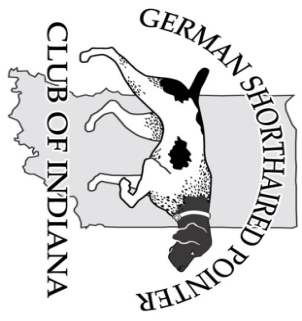 HUNTING TEST PREMIUM LIST - #2017288304GERMAN SHORTHAIRED POINTERCLUB OF INDIANAA.K.C. LICENSEDHUNTING TEST FOR POINTING BREEDSSaturday, April 14, 2018FARMLAND CONSERVATION CLUB1464 N. 500 W., Winchester, IN 47394From Farmland, take Indiana 32 East 5 miles to County Road 500 west, turn left and follow for one mile, Look for sign ● All Tests are open to all AKC Registerable Pointing Breeds ●MAIL ENTRIES WITH CHECKS PAYABLE TO GSPC OF INDIANA TOMark Holzinger3303 West County Rd. 600 NMiddletown, Indiana 47356zinger33@gmail.comEntries will close at 5:00 PM EST on Wed. April 11, 2018; Drawing at 7:00 PM EST Wed. April 11, 2018 at Hunt Test Secretary’s address.  Entries will be limited to the number of dogs that can be handled during daylight hours and entries will close regardless of deadline when this limit is reached.  Entries, when drawn, are considered a binding contract between the entrant and the GSPCI.  Completed entries with payment must be received prior to Hunt Test commencing.  Hunt Test Secretary will post bracing information on the Club’s website following drawing- www.gspcindiana.comPermission is granted by the AMERICAN KENNEL CLUB for the holding of this event under the Rules and Procedures of the AMERICAN KENNEL CLUB.JUDGES AND TESTS TO BE JUDGEDJunior Hunting Test:Ron FerrisKirk Johnson Senior Hunting Test  &  Master Hunting Test:Kyle Becker                          Ron LaughlinRon Laughlin                       Brenda LaughlinMARSHALS                         OFFICIAL GUNS                               Laura Getzen      		          John Shaw & J.A. LemckeHUNTING TEST COMMITTEEChairman: Gelina Trotter  Secretary: Mark HolzingerMatt Cosgrove, Jake Holzinger, Rob Trotter, Laura Getzen, Ron FerrisSTAKES, SCHEDULES AND ENTRY FEESTracking Collars will be allowed in all stakes, but will not be provided.NOTICEEntrants should read and understand the AKC Hunt Test Rules and Procedures at www.akc.org prior to entering this event.  Please print legibly and be sure to sign and use the attached AKC entry form.  The Form has been updated by the AKC and should be used for all entries. Entries must be signed for will not be picked up.  THIS CLUB DOES NOT AGREE TO ARBITRATE CLAIMS AS SET FORTH ON THE OFFICAL AKC ENTRY FORM FOR THIS EVENT.SCRATCH POLICYFull refund will be made prior to the drawings, after the drawings are held, only bitches in season, injury, illness, or death with a veterinarian’s statement (Chapter 1, Sec 5), shall receive a full refund.  The Hunt Test Secretary must receive the veterinarian’s statement within 10 working days after the event in order to receive a full refund. COURSES, GROUNDS, ATTIRE AND BIRDSAll levels will run on a single course.  All tests will be walked – horses will be used by officials only.  In accordance with AKC rules, Chap. 1 Sec. 16, all dogs must be on leash at ALL times except when actually being tested. Bitches in season shall not be eligible for entry and shall not be allowed on the grounds.  All handlers, judges, workers and gallery members must be attired in an article of Blaze orange while on the Club’s grounds. Quail and/or Chukars and/or Pheasant and/or Pigeons, to be released for all test levels.  PRIZESStandard AKC Orange Rosettes will be awarded to all dogs that receive a qualifying score.GENERAL INFORMATIONThe GSPCI would appreciate your help in keeping the grounds clean.  Please pick up after your dogs and place all trash in receptacles.  Please park all vehicles near the clubhouse.  Only worker’s vehicles are allowed near the bird field.  Coffee, doughnuts, drinks and lunch will be available on site, donations appreciated.CLUB OFFICERSPRESIDENT        Laura Getzen 216 N 600 W Anderson, IN 46011                    	               VICE PRES.         Jake Holzinger 3990 Peck Road, North Branch, MI        SECY/TREAS.      Gelina Trotter 76 N. 600 W. Anderson In 46011HUNTING TEST PREMIUM LIST - #2017288304OFFICIAL AMERICAN KENNEL CLUB ENTRY FORMNote: This entry Form MUST be completed in full (Chap. 9., Sec 5.)GERMAN SHORTHAIRED POINTER CLUB OF INDIANAFarmland Conservation Club Farmland, IndianaSaturday, April 14, 2018AKC Rules, Regulations, Policies and Guidelines are available on the American Kennel Club website: www.akc.orgAGREEMENTI certify that I am the actual owner of the dog, or that I am the duly authorized agent of the actual owner whose name I have entered above. In consideration of the acceptance of this entry, I (we) agree to abide by the rules and regulations of The American Kennel Club in effect at the time of this event, and any additional rules and regulations appearing in the premium list of this event and entry form and any decision made in accord with them. I (we) agree that the club holding this event has the right to refuse this entry for cause, which the club shall deem sufficient. In consideration of the acceptance of this entry and of the holding of this event and of the opportunity to have the dog judged and to win prizes, ribbons, or trophies, I (we) agree to hold the AKC, the event-giving club, their members, directors, governors, officers, agents, superintendents or event secretary and the owner and/or lessor of the premises and any provider of services that are necessary to hold this event and any employees or volunteers of the aforementioned parties, and any AKC approved judge, judging at this event, harmless from any claim for loss or injury which may be alleged to have been caused directly or indirectly to any person or thing by the act of this dog while in or about the event premises or grounds or near any entrance thereto, and I (we) personally assume all responsibility and liability for any such claim; and I (we) further agree to hold the aforementioned parties harmless from any claim for loss, injury or damage to this dog. Additionally, I (we) hereby assume the sole responsibility for and agree to indemnify, defend and save the aforementioned parties harmless from any and all loss and expense (including legal fees) by reason of the liability imposed by law upon any of the aforementioned parties for damage because of bodily injuries, including death at any time resulting there from, sustained by any person or persons, including myself (ourselves), or on account of damage to property, arising out of or in consequence of my (our) participation in this event, however such, injuries, death or property damage may be caused, and whether or not the same may have been caused or may be alleged to have been caused by the negligence of the aforementioned parties or any of their employees, agents, or any other persons. I (WE) AGREE THAT ANY CAUSE OF ACTION, CONTROVERSY OR CLAIM ARISING OUT OF OR RELATED TO THE ENTRY, EXHIBITION OR ATTENDANCE AT THE EVENT BETWEEN THE AKC AND THE EVENT-GIVING CLUB (UNLESS OTHERWISE STATED IN TIS PREMIUM LIST) AND MYSELF (OURSELVES) OR AS TO THE CONSTRUCTION, INTERPRETATION AND EFFECT OF THIS AGREEMENT SHALL BE SETTLED BY ARBITRATION PURSUANT TO THE APPLICABLE RULES OF THE AMERICAN ARBITRATION ASSOCIATION. HOWEVER, PRIOR TO ARBITRATION ALL APPLICABLE AKC BYLAWS, RULES, REGULATIONS AND PROCEDURES MUST FIRST BE FOLLOWED AS SET FORTH IN THE AKC CHARTER AND BYLAWS, RULES, REGULATIONS, PUBLISHED POLICIES AND GUIDELINES.HUNTING TEST PREMIUM LIST - #2017288305GERMAN SHORTHAIRED POINTERCLUB OF INDIANAA.K.C. LICENSEDHUNTING TEST FOR POINTING BREEDSSunday, April 15, 2018FARMLAND CONSERVATION CLUB1464 N. 500 W., Winchester, IN 47394From Farmland, take Indiana 32 East 5 miles to County Road 500 west, turn left and follow for one mile, Look for sign ● All Tests are open to all AKC Registerable Pointing Breeds ●MAIL ENTRIES WITH CHECKS PAYABLE TO GSPC OF INDIANA TOMark Holzinger3303 West County Rd. 600 NMiddletown, Indiana 47356zinger33@gmail.com.  Entries will close at 5:00 PM EST on Wed. April 11, 2018; Drawing at 7:00 PM EST Wed. April 11, 2018 at Hunt Test Secretary’s address.  Entries will be limited to the number of dogs that can be handled during daylight hours and entries will close regardless of deadline when this limit is reached.  Entries, when drawn, are considered a binding contract between the entrant and the GSPCI.  Completed entries with payment must be received prior to Hunt Test commencing.  Hunt Test Secretary will post bracing information on the Club’s website following drawing- www.gspcindiana.comPermission is granted by the AMERICAN KENNEL CLUB for the holding of this event under the Rules and Procedures of the AMERICAN KENNEL CLUB.JUDGES AND TESTS TO BE JUDGEDJunior Hunting Test:Ron LaughlinBrenda Laughlin Senior, & Master Hunting Test:Ron FerrisKirk JohnsonMARSHALS                  OFFICIAL GUNS                                   Laura Getzen      		               John Shaw & J.A. LemckeHUNTING TEST COMMITTEEChairman: Gelina TrotterSecretary: Mark HolzingerMatt Cosgrove, Jake Holzinger, Rob Trotter, Laura Getzen, Ron FerrisSTAKES, SCHEDULES AND ENTRY FEESTracking Collars will be allowed in all stakes, but will not be provided.NOTICEEntrants should read and understand the AKC Hunt Test Rules and Procedures at www.akc.org prior to entering this event.  Please print legibly and be sure to sign and use the attached AKC entry form.  The Form has been updated by the AKC and should be used for all entries. Entries must be signed for will not be picked up.  THIS CLUB DOES NOT AGREE TO ARBITRATE CLAIMS AS SET FORTH ON THE OFFICAL AKC ENTRY FORM FOR THIS EVENT.SCRATCH POLICYFull refund will be made prior to the drawings, after the drawings are held, only bitches in season, injury, illness, or death with a veterinarian’s statement (Chapter 1, Sec 5), shall receive a full refund.  The Hunt Test Secretary must receive the veterinarian’s statement within 10 working days after the event in order to receive a full refund. COURSES, GROUNDS, ATTIRE AND BIRDSAll levels will run on a single course.  All tests will be walked – horses will be used by officials only.  In accordance with AKC rules, Chap. 1 Sec. 16, all dogs must be on leash at ALL times except when actually being tested. Bitches in season shall not be eligible for entry and shall not be allowed on the grounds.  All handlers, judges, workers and gallery members must be attired in an article of Blaze orange while on the Club’s grounds. Quail and/or Chukars and/or Pheasant and/or Pigeons, to be released for all test levels.  PRIZESStandard AKC Orange Rosettes will be awarded to all dogs that receive a qualifying score.GENERAL INFORMATIONThe GSPCI would appreciate your help in keeping the grounds clean.  Please pick up after your dogs and place all trash in receptacles.  Please park all vehicles near the clubhouse.  Only worker’s vehicles are allowed near the bird field.  Coffee, doughnuts, drinks and lunch will be available on site, donations appreciated.  CLUB OFFICERSPRESIDENT        Laura Getzen 216 N 600 W Anderson, IN 46011                    	               VICE PRES.         Jake Holzinger 3990 Peck Road, North Branch, MI       SECY/TREAS.      Gelina Trotter 76 N. 600 W. Anderson In 46011HUNTING TEST PREMIUM LIST - #2017288305OFFICIAL AMERICAN KENNEL CLUB ENTRY FORMNote: This entry Form MUST be completed in full (Chap. 9., Sec 5.)GERMAN SHORTHAIRED POINTER CLUB OF INDIANAFarmland Conservation Club Farmland, IndianaSunday, April 15, 2018AKC Rules, Regulations, Policies and Guidelines are available on the American Kennel Club website: www.akc.orgAGREEMENTI certify that I am the actual owner of the dog, or that I am the duly authorized agent of the actual owner whose name I have entered above. In consideration of the acceptance of this entry, I (we) agree to abide by the rules and regulations of The American Kennel Club in effect at the time of this event, and any additional rules and regulations appearing in the premium list of this event and entry form and any decision made in accord with them. I (we) agree that the club holding this event has the right to refuse this entry for cause, which the club shall deem sufficient. In consideration of the acceptance of this entry and of the holding of this event and of the opportunity to have the dog judged and to win prizes, ribbons, or trophies, I (we) agree to hold the AKC, the event-giving club, their members, directors, governors, officers, agents, superintendents or event secretary and the owner and/or lessor of the premises and any provider of services that are necessary to hold this event and any employees or volunteers of the aforementioned parties, and any AKC approved judge, judging at this event, harmless from any claim for loss or injury which may be alleged to have been caused directly or indirectly to any person or thing by the act of this dog while in or about the event premises or grounds or near any entrance thereto, and I (we) personally assume all responsibility and liability for any such claim; and I (we) further agree to hold the aforementioned parties harmless from any claim for loss, injury or damage to this dog. Additionally, I (we) hereby assume the sole responsibility for and agree to indemnify, defend and save the aforementioned parties harmless from any and all loss and expense (including legal fees) by reason of the liability imposed by law upon any of the aforementioned parties for damage because of bodily injuries, including death at any time resulting there from, sustained by any person or persons, including myself (ourselves), or on account of damage to property, arising out of or in consequence of my (our) participation in this event, however such, injuries, death or property damage may be caused, and whether or not the same may have been caused or may be alleged to have been caused by the negligence of the aforementioned parties or any of their employees, agents, or any other persons. I (WE) AGREE THAT ANY CAUSE OF ACTION, CONTROVERSY OR CLAIM ARISING OUT OF OR RELATED TO THE ENTRY, EXHIBITION OR ATTENDANCE AT THE EVENT BETWEEN THE AKC AND THE EVENT-GIVING CLUB (UNLESS OTHERWISE STATED IN TIS PREMIUM LIST) AND MYSELF (OURSELVES) OR AS TO THE CONSTRUCTION, INTERPRETATION AND EFFECT OF THIS AGREEMENT SHALL BE SETTLED BY ARBITRATION PURSUANT TO THE APPLICABLE RULES OF THE AMERICAN ARBITRATION ASSOCIATION. HOWEVER, PRIOR TO ARBITRATION ALL APPLICABLE AKC BYLAWS, RULES, REGULATIONS AND PROCEDURES MUST FIRST BE FOLLOWED AS SET FORTH IN THE AKC CHARTER AND BYLAWS, RULES, REGULATIONS, PUBLISHED POLICIES AND GUIDELINES.ACCOMODATIONS: All motels listed are in Winchester, INRandolph Inn and Suites765-584-8281890 E Washington St Winchester, IN 47394$10 pet fee per nightBreakfast and Lunch available on the grounds.BLAZE ORANGE MUST BE WORN AT ALL TIMES IN THE FIELD.HT JUDGES ARE IN FULL CHARGE OF THE RUNNING ON THE COURSE.THEIR INSTRUCTIONS, DECISIONS, AND SCORES ARE FINAL.Junior HunterSaturday, April 14, 2018 @ 8:00am$45.00Master HunterTo Follow Junior Hunter$45.00Senior HunterTo Follow Master Hunter$45.00ACCOMODATIONS: All motels listed are in Winchester, INRandolph Inn and Suites765-584-8281890 E Washington St Winchester, IN 47394$10 pet fee per nightBreakfast and Lunch available on the grounds.BLAZE ORANGE MUST BE WORN AT ALL TIMES IN THE FIELD.HT JUDGES ARE IN FULL CHARGE OF THE RUNNING ON THE COURSE.THEIR INSTRUCTIONS, DECISIONS, AND SCORES ARE FINAL.Junior HunterSunday April 15, 2018 @ 8:00am$45.00Master HunterTo Follow Junior Hunter$45.00Senior HunterTo Follow Master Hunter$45.00